Let’s Play Categories!Develop vocabulary through a well-known game, by finding and giving lists of foods, countries, animals....   30 min        2 participants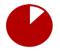 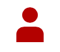 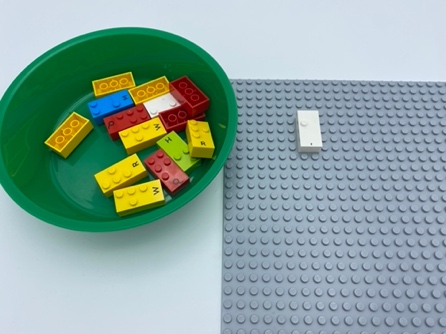 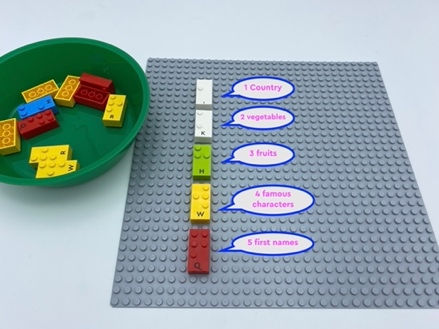 Let’s playPlayers taking turnsPick a brick from the box Count the number of dots on itThe number of dots indicates the category:1 dot: countries 2 dots:  vegetables3 dots:  fruits4 dots: animals5 dots: famous characters6 dots (if you have 6-dot bricks in your set): first namesName 3 things in your categoryHow to prepareAll bricksFacilitation tipsDiscuss with the child, collaborate to choose categories.Repeat the list of categories as needed.Possible variationsChange the categories, depending on child’s knowledgeChange the number of things to namePlay with more peersChildren will develop these holistic skillsCOGNITIVE - Stabilize knowledge of small numbers: Count quantities up to tenEMOTIONAL - Share rules, roles and responsibilitiesCREATIVE - Put into words procedures in peer-to-peer exchangesPHYSICAL - Recognize and discriminate SHAPES by touchSOCIAL - Engage in game, pretend play activities, verbal play with peersDid you knowWell-designed games can lead to literacy and numeracy skills.Despite literacy being serious business, it can be learned in playful ways.